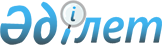 О внесении изменений в решение Мугалжарского районного маслихата от 29 декабря 2022 года № 292 "Об утверждении бюджета Енбекского сельского округа на 2023-2025 годы"Решение Мугалжарского районного маслихата Актюбинской области от 14 ноября 2023 года № 112
      Мугалжарский районный маслихат РЕШИЛ:
      1. Внести в решение Мугалжарского районного маслихата "Об утверждении бюджета Енбекского сельского округа на 2023-2025 годы" от 29 декабря 2022 года № 292 следующие изменения:
      пункт 1 изложить в новой редакции:
      1. Утвердить бюджет Енбекского сельского округа на 2023-2025 годы согласно приложениям 1, 2 и 3 соответственно, в том числе на 2023 год в следующих объемах:
      1) доходы – 73 145 тысяч тенге:
      налоговые поступления – 7 109 тысяч тенге;
      неналоговые поступления – 0 тенге;
      поступления от продажи основного капитала – 5 566 тысяч тенге;
      поступления трансфертов – 60 470 тысяч тенге;
      2) затраты – 75 452 тысяч тенге:
      3) чистое бюджетное кредитование – 0 тенге:
      бюджетные кредиты – 0 тенге;
      погашение бюджетных кредитов – 0 тенге; 
      4) сальдо по операциям с финансовыми активами – 0 тенге:
      приобретение финансовых активов – 0 тенге;
      поступление от продажи финансовых активов государства – 0 тенге;
      5) дефицит (профицит) бюджета– -2 307 тысяч тенге;
      6) финансирование дефицита (использование профицита) бюджета–2 307 тысяч тенге:
      поступление займов – 0 тенге;
      погашение займов – 0 тенге;
      используемые остатки бюджетныхсредств – 2 307 тысяч тенге.";
      Приложение 1 к указанному решению изложить в новой редакции согласно приложению к настоящему решению.
      2. Настоящее решение вводится в действие с 1 января 2023 года. Бюджет Енбекского сельского округа на 2023 год
					© 2012. РГП на ПХВ «Институт законодательства и правовой информации Республики Казахстан» Министерства юстиции Республики Казахстан
				
      Председатель Мугалжарского районного маслихата 

Кадралин Б.
Приложение к решению 
Мугалжарского районного 
маслихата от 14 ноября 2023 
года № 112Приложение 1 к решению 
Мугалжарского районного 
маслихата от 29 декабря 2022 
года № 292
категория
категория
категория
категория
сумма (тысяч тенге)
класс
класс
класс
сумма (тысяч тенге)
подкласс
подкласс
сумма (тысяч тенге)
наименование
сумма (тысяч тенге)
1. ДОХОДЫ
73 145
1
НАЛОГОВЫЕ ПОСТУПЛЕНИЯ
12 675
01
Подоходный налог
1 455
2
Индивидуальный подоходный налог
1 455
04
Налоги на собственность
3 922
1
Налоги на имущество
128
3
Земельный налог
11
4
Налог на транспортные средства
3 783
05
Внутренние налоги на товары, работы и услуги
1 732
3
Поступления за использование природных и других ресурсов
1 732
3
Поступления от продажи основного капитала
5 566
01
Продажа государственного имущества, закрепленного за государственными учреждениями
232
1
Продажа государственного имущества, закрепленного за государственными учреждениями
232
03
Продажа земли и нематериальных активов
5 334
1
Продажа земли
856
2
Продажа нематериальных активов
4 478
4
Поступления трансфертов
60 470
02
Трансферты, из вышестоящих органов государственного управления
60 470
3
Трансферты из районного (города областного значения) бюджета
60 470
функциональная группа
функциональная группа
функциональная группа
функциональная группа
функциональная группа
сумма (тысяч тенге)
функциональная подгруппа
функциональная подгруппа
функциональная подгруппа
функциональная подгруппа
сумма (тысяч тенге)
администратор бюджетных программ
администратор бюджетных программ
администратор бюджетных программ
сумма (тысяч тенге)
программа
программа
сумма (тысяч тенге)
Наименование
сумма (тысяч тенге)
ІІ. ЗАТРАТЫ
75 452,0
01
Государственные услуги общего характера
48 309,6
1
Представительные, исполнительные и другие органы, выполняющие общие функции государственного управления
48 309,6
124
Аппарат акима города районного значения, села, поселка, сельского округа
48 309,6
001
Услуги по обеспечению деятельности акима города районного значения, села, поселка, сельского округа
39 859,6
022
Капитальные расходы государственных органов
8 450
07
Жилищно-коммунальное хозяйство
14 421
2
Коммунальное хозяйство
690
124
Аппарат акима города районного значения, села, поселка, сельского округа
690
014
Организация водоснабжения населенных пунктов
690
3
Благоустройство населенных пунктов
13 731
124
Аппарат акима города районного значения, села, поселка, сельского округа
13 731
008
Освещение улиц в населенных пунктах
11 555
011
Благоустройство и озеленение населенных пунктов
2 176
12
Транспорт и коммуникации
12 721
1
Автомобильный транспорт
12 721
124
Аппарат акима города районного значения, села, поселка, сельского округа
12 721
013
Обеспечение функционирования автомобильных дорог в городах районного значения, селах, поселках, сельских округах
12 721
15
Трансферты
0,4
1
Трансферты
0,4
124
Аппарат акима города районного значения, села, поселка, сельского округа
0,4
048
Возврат неиспользованных (недоиспользованных) целевых трансфертов
0,4
V. Дефицит (профицит) бюджета
-2 307
VI. Финансирование дефицита (использование профицита) бюджета
2 307
8
Используемые остатки бюджетных средств
2 307
01
Остатки бюджетных средств
2 307
1
Свободные остатки бюджетных средств
 2 307
 01
Свободные остатки бюджетных средств
2 307